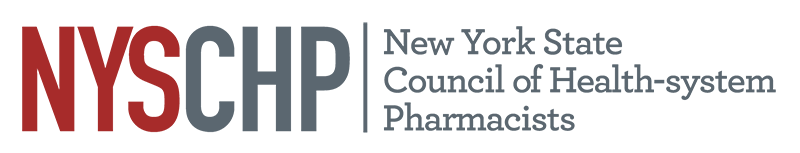 New York State Council of Health-system PharmacistsReport of the Director of Pharmacy ManagementLisa M. Voigt, Pharm.D, BCPS, BCCCPApril 27th, 2017The Sagamore, Bolton Landing, New YorkThis report is for consideration by the New York State Council of Health-system Pharmacists House of Delegates only and does not represent official policy until approved the House of DelegatesResponsibility of the Division The charge of the Division of Pharmacy Management, as defined in the Constitution and Bylaws of the NYSCHP, is to be responsible for: Reviewing and recommending revision of the functioning of the Council including, but not limited to, planning for growth through reviewing organization and goals, leadership training and providing Constitutional and Bylaws changes. II. Committees of the Division Organization and Goals Committee Strategic planning held in October of 2016 and approved by BOD January 2017.Currently reviewing BOD orientation manual and working with NYSCHP office to update policies listed in manual.Leadership Development Committee Chair: Kim ZammitMay 4th, 2016- Conference call with planning committee to outline agenda-Leigh Briscoe-Dwyer, Kim Zammit , Gloria Meredith, Mark Sinnet, Lisa Voigt, Stephanie Seyse, Joe Pinto, Kelly Rudd,  Judianne Slish, Curt Haas, JB Goss, Larry Mohkiber, Shaun FlynnPurpose of Summit:The over-arching goal will be to develop a coalition with the mission of advancing pharmacy practice in New York State. Tentative schedule for summit on September 30th-October 2ndJune 2nd- Zammit, Briscoe-Dwyer, Pinto, Voigt, Flynn, Rudd, Goss, Slish, Sinnett, Seyse, Meredith Detailed discussion however did not result in consensus on the meeting format or topics. The meeting concluded with a proposal to postpone the full summit in lieu of a face-to-face planning committee meeting.   It was also stated that a smaller group might better accomplish the task of identifying the program’s objectives and develop a framework for the summit.November 14th - Curt Haas, Gloria Meredith,  Judianne Slish, Kelly Rudd, JB Goss, Shaun Flynn, Mark Sinnet, Joe Pinto,  Lisa Voigt, Larry Mokhiber, Leigh Briscoe-Dwyer, Kim ZammitProgram StructureThree Major topic presentations (Keynotes) followed by roundtablesTwo day structureDay One: Evening ArrivalKeynote Speaker: CEO/Medical Director Large HC Network (broad)Objectives:Global overview of the current and future states of healthcare with an emphasis on structure and payment models.Inform and inspire participants for day 2 activities 			Dinner/ Networking SessionDay Two: Full DayKeynote Speaker  # 2:  Impact of Health Care Reform on Pharmacy Practice (Pharmacist)	       		Objectives: The impact of the above on Pharmacy practiceSuccessful models of careKeynote Speaker# 3: Examples Models of Care (Focused)       	 Objectives:  Illustrate models of success in redesigning pharmacy care & direct-patient care 	services (one from community pharmacy – Wegmans? – and one from hospital/ambulatory (Troy Trygstad?)RoundtablesThe above sets the stage for break-out sessions on the strategic plan for advancing pharmacy practice in NYS.Topics: “What are the critical issues/factors facing the profession?” Currently finalizing dates for next call and Summit date.  Possible date for Summit is May 2017.Conference Call February 2ndSummit planned for September 17th and 18th at Double Tree, BinghamtonConference Call February 23rdMembers of the committee secured 2 of the 3 keynote speakersLetter being sent to the schools of pharmacy DeansInitial Brochure being drafted to send out ahead of timeCommittee reviewing list of inviteesConstitution and ByLaws Committee Chair: Tom Lombardi Members: Amisha Leimbach, Joe Pinto, Stew Siskin, Liz Shlom, Stephanie Seyse, Shaun FlynnConference Calls:	June 7th, 2016NYSCHP C&B approved by ASHP and mailed January 2017 for membership to vote.Upstate C&B reviewed and made suggested changes.  Will review their updates at NYSCHP BOD meeting July 11th. Will schedule next meeting in the fall to review future chapter C&B’s.February 2nd, 2017Reviewed Long Island, NYC, Western, Rochester, and Southern TierBOD approved Long Island, NYC, and Southern TierAwaiting changes to Western and Rochester Bernard Mehl Leadership Award CommitteeDirector of Pharmacy Management asked to sit on selection committee1st call February 13thJournal of Pharmacy Practice (JPP) Task ForceSage has accepted our counter offer of no more than a 10% increase over the course of the contract. Down from the 10% per year that they countered with and the 40% per year that they initially proposed.Respectfully submitted,Lisa M. VoigtLisa M. Voigt, Pharm.D, BCPS, BCCCPDirector of Pharmacy Management